WritingThis week we are focusing on writing a recount. Write about your first day at school.  Remember to include a title, introduction, sequential words and write in chronological order. Take a look at the writing recounts powerpoint to help you. L.I- I can write a recount about my favourite memory in chronological order.S.C- *  title        * introduction (include who, where, when)        *sequential words (firstly, next, eventually, meanwhile)         *chronological order         *paragraphs         *conclusionSpellingGreen/ yellow group This week we are looking at phomeme words. Create a table and put the words in the correct column. Try to add to each column if you can.L- I can list words with the same sound.Red and Orange GroupL.I- I can choose a fun spelling task to help me spell my wordsS.C-* correct spelling*a suitable fun spelling taskTake a look at the spelling grid below and choose a fun spelling task.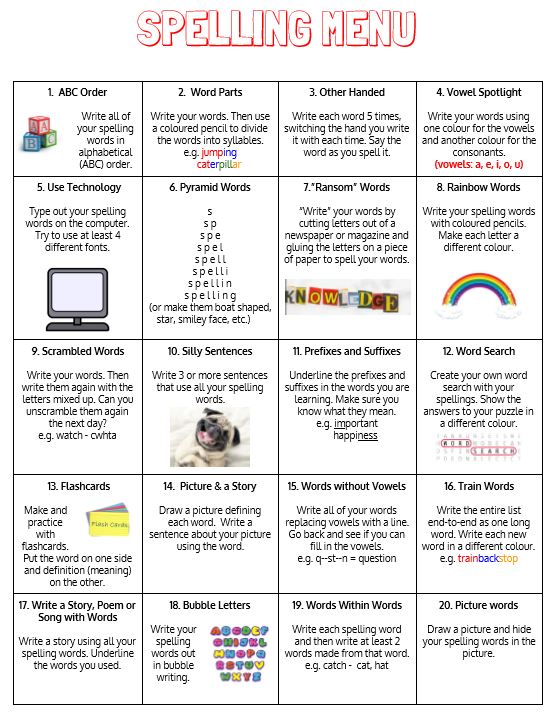 ReadingGreen/YellowPlease login into oxford reading owl.Class user name: st helens p5 Password: School123Green/Yellow – Double Exposurehttps://www.oxfordowl.co.uk/api/interactives/26750.htmlListen to chapter 3 of the book. Now try to read it by yourself or to an adult. This week we are focusing on finding inference. Inference is hidden meaning or clues within the text.  I have made a statement about the beach. Find some evidence that supports my statement.It was not a nice day on the beach.*’The beach was just as enticing as it always was’. Pg 21*’A cold breeze sliced across the sea front’. Pg 21L.I- I can find inference within the text.S.C-*to listen to the audio version of the book.     * to read it by yourself.     * to use bullet points.    * to use inverted commas (quotations marks) when quoting directly from the book..Red and Orange-  Hero Academyordowl.co.uk/api/interactives/26347.htmlListen to the audio version of Chapter 3. Now try to read it by yourself. You could ask an adult or older sibling to read with you. Use bullet points to summarise the main events in the chapter.L.I-  I can select the main points from the story.Success Criteria: *to read your book to an adult.                             *select the main points.                            *use bullet points.NumeracyEach day try to practise your mental maths skills on the Topmarks -daily 10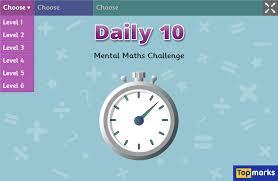 Success criteria:Use N.T. strategies to work out sums when requiredAnswer each questionUse the most efficient N.T. strategy Circles/TrianglesThis week we are revisiting money. Complete the spider addition worksheet. You may wish to complete the sums mentally in your head or you may wish to write a sum.    £2.34                                    +£0.55				_______				_______L.I- I can add money within £10.00    S.C *to complete the worksheet.        * to try to do your calculations mentally.       * to write a sum keeping the pounds, decimal point and pence in the correct place.SquaresWe are revisiting money this week. Click on the link for the topmarks toy shop game. Select mixed coins and then select £1-£10.https://www.topmarks.co.uk/money/toy-shop-money.L.I- I can count coins to pay for items up to £10S.C * to complete the toyshop game on topmarks.TopicAs part of our Scottish inventors topic we have been designing and researching our own products. It is time to think about what materials you will use to make your product and also what equipment you may need to use. Complete the worksheet attached. Sketch a picture of your final product and think about the materials you may use. Think about why you chose to use these materials. Are they waterproof or environmentally friendly? Think about the equipment you need to build/make it. Do you need a hammer and nails or a glue gun?L.I- I can use my research skills to improve and adapt my product.S.C. * to research materials you may use.      * to research equipment you may use.       * to complete the workksheet.fFfph afraidEffortElephantGreen Yellow RedOrangeau, aw, oAugustbecauseawfulclawoxygenoctopusobjectivecrawlauthorapplausehauntedorangeou, owmountainmiscountclowncrowdhowlingsoundscroungefrowningroundpronouncebrowntowncountingCommon wordsMondayTuedsayWednesdayThursdayFridayPhoneme words tfuturemixturenaturecreaturecapturesignatureadventureCommon wordsfour miss never thesePhoneme words ssmessylessonstresslessfussmissing